Администрация МО Байкаловский муниципальный районКомиссия по координации работы по противодействию коррупции в муниципальном образовании Байкаловский муниципальный районс. Байкалово Свердловской области                                     26 декабря  2018 годаул. Революции, 25                                                                    10.00ч.кабинет главы, 3 этажПРОТОКОЛ № 4заседания комиссии  по координации работы по противодействию коррупции в муниципальном образовании Байкаловский муниципальный район, созданной постановлением Администрации МО Байкаловский муниципальный район от 25.01.2016г. № 17.Председательствовал: Глава муниципального образования  Байкаловский  муниципальный район, председатель комиссии                                                                             А.А. ЖуковПрисутствовали члены комиссии:1. Бороздина Галина Викторовна – заместитель главы  Администрации муниципального образования Байкаловский муниципальный район по социально-экономическим вопросам;2. Куликова Алла Вениаминовна – главный  специалист Организационного отдела Администрации муниципального образования Байкаловский муниципальный район, член комиссии, исполняющий функции секретаря комиссии;3. Трапезникова Ольга Анатольевна – начальник Финансового управления администрации муниципального образования Байкаловский муниципальный район, член комиссии.4. Федотова Людмила Александровна – заместитель главы администрации Краснополянского сельского поселения по социальным вопросам, член комиссии (по согласованию).5. Лыжин Дмитрий Владимирович – глава муниципального образования  Байкаловского сельского поселения, член комиссии (по согласованию).6. Матушкина Евгения Валерьевна – главный  специалист Юридического отдела Администрации муниципального образования Байкаловский муниципальный район, член комиссии.7. Жданова Лариса Николаевна – заместитель главы администрации Баженовского сельского поселения, член комиссии (по согласованию).8. Губина Галина Михайловна – председатель Думы МО Байкаловский муниципальный район (по согласованию).Приглашенные:1. Директор МКУ «Комитет по физкультуре, спорту и туризму Байкаловского муниципального района» Мирошкина С.А.;2.  Директор МКУ «Центр субсидий и компенсаций» С.Г. Дягилев;3.  Директор МКУ «ЕДДС МО Байкаловский муниципальный район» В.А. Дунаев.4. Начальник Отдела финансового контроля Финансового управления Администрации Цельева Н.Ю.Повестка заседания комиссии:1. О результатах внутреннего финансового контроля по соблюдению требований  бюджетного законодательства, Федерального закона от 05.04.2013 № 44-ФЗ «О контрактной системе в сфере закупок товаров, работ, услуг для обеспечения государственных и муниципальных нужд» в 2018 году.Докладчик – Цельева Н.Ю. – начальник Отдела финансового контроля Финансового управления Администрации.2. О выполнении плана мероприятий по предупреждению и противодействию коррупции  в муниципальном образовании Байкаловский муниципальный район на 2018 год, утвержденного постановлением администрации МО Байкаловский муниципальный района от 29.12.2017г. № 555 по итогам 2018 года.Докладчик – Матушкина Е.В. – главный специалист Юридического отдела Администрации.3.  О мерах по профилактике коррупции в муниципальных учреждениях муниципального образования Байкаловский муниципальный район, подведомственных Администрации МО Байкаловский муниципальный район.Докладчики:- Директор МКУ «Комитет по физкультуре, спорту и туризму Байкаловского муниципального района» Мирошкина С.А.;-  Директор МКУ «Центр субсидий и компенсаций» С.Г. Дягилев;-  Директор МКУ «ЕДДС МО Байкаловский муниципальный район» В.А. Дунаев.4. Об утверждении Плана заседаний комиссии по координации работы по противодействию коррупции на 2019 год.Докладчик – Жуков А.А.Выступил: Жуков А.А. объявил повестку заседания комиссии на 26.12.2018г., пояснил о явке членов комиссии. Предложений, изменений в повестку заседания комиссии не поступило.Слушали по 1 вопросу: Цельеву Н.Ю.  «Всего в 2018 году отделом финансового контроля проведено 18 контрольных мероприятий, в рамках которых проведены десять проверок соблюдения требований бюджетного законодательства Российской Федерации (в том числе одна внеплановая и девять плановых проверок) и восемь проверок соблюдения требований законодательства в сфере закупок из которых одна проверка внеплановая. Так же отделом финансового контроля проведено шесть визуальных осмотров, одна встречная проверка.  Контрольные мероприятия проводились в следующих учреждениях: МАДОУ «Байкаловский детский сад «Теремок», Администрации МО Баженовское сельское поселение и МО Краснополянское сельское поселение, МБУ «КДЦ Краснополянского сельского поселения», Администрации МО Байкаловский муниципальный район, МАОУ «Байкаловская СОШ», Администрации МО Байкаловского сельского поселения, МКОУ Шадринская СОШ, Думе МО Краснополянское сельское поселение, МБУ «Центр информационной, культурно-досуговой деятельности», Думе МО Баженовское сельское поселение, МКОУ Баженовская СОШ, Думе МО Байкаловское сельское поселение.           Объем проверенных средств составил 30333 тыс. рублей.Всего выявлено 86 нарушений из них 50 нарушений требований бюджетного законодательства и 36 нарушения в сфере закупок.Общая сумма выявленных нарушений составляет 1913,9 тыс. руб. в том числе:-Нецелевое использование бюджетных средств – 726,8 тыс. руб.-Неправомерное использование бюджетных средств – 86,5 тыс. руб.-Неэффективное использование бюджетных средств – 734,1 тыс. руб.-Прочее 366,5 тыс. руб.      Копии Актов контрольных мероприятий направлены Главе муниципального образования Байкаловский муниципальный район и в Прокуратуру Байкаловского района.      Всего по итогам контрольных мероприятий проведенных в 2018 году возмещен ущерб причиненный бюджету Байкаловского муниципального района  и сельских поселений в сумме 639,1 тыс. руб.».Решили:Информацию принять к сведению.Слушали по 2 вопросу: Матушкину Е.В. Информация докладчика  - приложение № 1. Решили: 1.Информацию принять к сведению.2. Разместить информацию на сайте администрации в сети Интернет в разделе «Противодействие коррупции» в течение 5 дней со дня подписания настоящего протокола заседания комиссии.Слушали по 3 вопросу: Директора МКУ «Комитет по физкультуре, спорту и туризму Байкаловского муниципального района» Мирошкину С.А. (информация докладчика – приложение № 2); директора МКУ «Центр субсидий и компенсаций» С.Г. Дягилева (информация докладчика – приложение № 3); директора МКУ «ЕДДС МО Байкаловский муниципальный район» В.А. Дунаева (информация докладчика – приложение № 4).Решили: 1.Информацию принять к сведению.2. Руководителям учреждений, подведомственных органам местного самоуправления муниципального образования Байкаловский муниципальный район:1) представить в адрес комиссии по  координации работы по противодействию коррупции в муниципальном образовании Байкаловский муниципальный район планы мероприятий по противодействию коррупции в учреждении в срок до 28.02.2019г.2) информацию о ходе исполнения плана мероприятий по противодействию коррупции в учреждении представить в адрес комиссии в срок до 16.09.2019г.Слушали по 4 вопросу: Главу А.А. Жукова.Докладчик ознакомил с проектом Плана заседаний комиссии по координации работы по противодействию коррупции в муниципальном образовании Байкаловский муниципальный район на 2019 год.Решили по 4 вопросу повестки заседания комиссии: Утвердить План заседаний комиссии по координации работы по противодействию коррупции в муниципальном образовании Байкаловский муниципальный район на 2019 год (приложение №5).Глава муниципального образованияБайкаловский муниципальный район,            председатель комиссии                                                                             А.А. ЖуковГлавный  специалист Юридического отдела Администрации, член  комиссии,выполняющий функции секретаря комиссии                                      Е.В. МатушкинаПриложение № 1 к протоколу Комиссии по координации работы по противодействию коррупции в муниципальном образовании Байкаловский муниципальный районот 26.12.2018г. № 4Информация об исполнении плана мероприятий по предупреждению и противодействию коррупции  в муниципальном образовании Байкаловский муниципальный район за 2018 годПриложение № 2 к Протоколу от 26.12.2018г. № 4Перечень мер по предупреждению коррупции в МКУ « Комитет физической культуры и спорта Байкаловского муниципального района» (МКУ « КФКС БМР») в 2018 годуЦели и принципы организации работы по предупреждению коррупции.Настоящий перечень мер по предупреждению коррупции в МКУ « Комитет физической культуры и спорта Байкаловского муниципального района» разработан в соответствии со статьей 13.3 Федерального закона от 25.12.2008 № 273-ФЗ «О противодействии коррупции».Целью реализации мер по предупреждению коррупции, включенных в перечень, является исполнение правил и процедур, обеспечивающих недопущение коррупционных правонарушений, формирование в коллективе МКУ « КФКС БМР» нетерпимости к проявлениям коррупции. Меры по предупреждению коррупции, включенные в перечень, основываются на следующих принципах:Принцип соответствия антикоррупционной политики МКУ « КФКС БМР» действующему законодательству и общепринятым нормам.Принцип личного примера руководства МКУ « КФКС БМР».Принцип вовлеченности работников в реализацию антикоррупционных процедур.Принцип соразмерности антикоррупционных процедур риску проявлений коррупции в МКУ « КФКС БМР».Принцип эффективности антикоррупционных процедур.Принцип ответственности и неотвратимости наказания.Принцип постоянного контроля и регулярного мониторинга.                                         Меры по предупреждению коррупции.Меры по предупреждению коррупции утверждаются приказом руководителя МКУ « КФКС БМР» и включают в себя:Разработку и принятие локального нормативного акта о назначении ответственных лиц за профилактику коррупционных и иных правонарушений.Разработку и принятие кодекса этики и поведения работников МКУ « КФКС БМР».Разработку регламента по предотвращению и урегулированию конфликта интересов.Осуществление систематического полного контроля отчетной документации и всех документов, с целью предотвращения неофициальной отчетности и использования поддельных документов.Определение форм сотрудничества с правоохранительными органами.Определение подразделений или должностных лиц, ответственных за профилактику коррупционных и иных правонарушений в МКУ « КФКС БМР».Назначение ответственного за профилактику коррупционных и иных правонарушений, приказом руководителя МКУ « КФКС БМР».Внесение в должностные инструкции сотрудников, на которых возлагаются специальные обязанности, установленные правила поведения по предупреждению коррупции в соответствии с нормативными правовыми актами.Сотрудничество МКУ « КФКС БМР» с правоохранительными органами.Сотрудничество МКУ « КФКС БМР» с правоохранительными органами выражается в следующих формах оказания содействия представителям правоохранительных органов:при проведении инспекционных проверок деятельности МКУ « КФКС БМР»;при проведении мероприятий по расследованию коррупционных преступлений, включая оперативно-розыскные мероприятия.МКУ « КФКС БМР» принимает на себя следующие обязательства:сообщать в правоохранительные органы о случаях совершения коррупционных правонарушений, о которых МКУ « КФКС БМР» стало известно;воздерживаться от каких-либо санкций в отношении своих работников, сообщивших в правоохранительные органы о ставшей им известной в ходе выполнения трудовых обязанностей информации о подготовке или совершении коррупционного правонарушения.Разработка и внедрение в практику стандартов и процедур, направленных на обеспечение добросовестной работы МКУ « КФКС БМР».1. В целях обеспечения добросовестной работы Центр в своей деятельности руководствуется стандартами и процедурами, установленными следующими нормативными правовыми актами и локальными правовыми актами:. Устав МКУ « КФКС БМР».Правила внутреннего трудового распорядка работников МКУ « КФКС БМР» от 22.09.2016 года;МКУ « КФКС БМР» обеспечивает соблюдение всеми работниками установленньо правил поведения и требует:безупречного исполнения работниками административных регламентов регулирующих отношения, возникающие в связи с предоставлением государственных услуг;безупречного исполнения работниками должностных обязанностей, предусмотренных трудовыми договорами и (или) должностными регламентами, правилами внутреннего трудового распорядка, иными локальными актами, регулирующими трудовые отношения в МКУ « КФКС БМР».Принятие кодекса этики и поведения работников Центра.В учреждении разрабатывается и утверждается кодекс этики и поведения работников. Он представляет собой свод общих принципов профессиональной этики и основных правил поведения, которыми должны руководствоваться работники МКУ « КФКС БМР» при исполнении своих трудовых (должностных) обязанностей.Кроме того, общеобязательные нормы поведения содержатся в правилах внутреннего трудового распорядка МКУ « КФКС БМР». Работники обязаны соблюдать правила внутреннего трудового распорядка и кодекс этики и поведения работников МКУ « КФКС БМР».Предотвращение и урегулирование конфликта интересов.Неотъемлемой частью деятельности МКУ « КФКС БМР» является заключение сделок. Определение заинтересованности в сделке и соблюдение установленных в связи с этим специальных процедур является обязанностью директора, и главного бухгалтера.В случае если заинтересованное лицо имеет заинтересованность в сделке, стороной которой является МКУ « КФКС БМР», а также в случае иного противоречия интересов указанного лица и МКУ « КФКС БМР» в отношении существующей или предполагаемой сделки:оно обязано сообщить о своей заинтересованности органу, управления МКУ « КФКС БМР» или органу, осуществляющему функции и полномочия учредителя до момента принятия решения о заключении;сделка должна быть одобрена органом управления МКУ « КФКС БМР» или органом, осуществляющим функции и полномочия учредителя за его деятельностью.Недопущение составления неофициальной отчетности и использования поддельных документов.1. МКУ « КФКС БМР» ведет бухгалтерский учет и статистическую отчетность в порядке, установленном законодательством Российской Федерации и локальными нормативными актами.Заключительные положения3.1. Перечень мер по предупреждению коррупции в МКУ « КФКС БМР» пересматривается в случае изменения законодательства Российской Федерации.Конкретизация отдельных мер по предупреждению коррупции может осуществляться путем разработки дополнений и приложений к настоящему перечню.3.2. Работники МКУ « КФКС БМР» независимо от занимаемой должности несут персональную ответственность за соблюдение и реализацию мер по предупреждению коррупции, предусмотренных настоящим перечнем.Директор           Мирошкина С.А.МУНИЦИПАЛЬНОЕ КАЗЁННОЕ УЧРЕЖДЕНИЕ«ЦЕНТР СУБСИДИЙИ КОМПЕНСАЦИЙ»Приложение № 3 к протоколу от 26.12.2018г. № 4            Революции ул., д.25с. Байкалово Свердловской области, 623870Тел. (34362)  2-03-75,      факс  2-04-53E-mail: centr.skr@mail.ruОКПО  90053201    ОГРН  1106611000605ИНН/КПП  6611014128 / 661101001Главе муниципального образованияБайкаловский муниципальный районА. А. Жукову       Муниципальное казённое учреждение «Центр субсидий и компенсаций» представляет информацию о противодействию коррупции в муниципальном казённом учреждении «Центр субсидий и компенсаций».       В соответствии с планом работы по противодействию коррупции по муниципальному казенному учреждению «Центр субсидий и компенсаций» в 2018 году, утвержденным приказом от 29.12.2017 № 17, работники были ознакомлены с планом мероприятий  по противодействию коррупции на 2018 год и об установленных действующим законодательством Российской Федерации мерах уголовной ответственности за получение и дачу взятки и мерах административной ответственности за незаконное вознаграждение от имени юридического лица, поскольку в силу специфики осуществления публичных социальных обязательств в рамках реализации отдельных управленческих и иных функций переданных государственных полномочий СО и РФ по оказанию государственных услуг гражданам МО БМР характер деятельности нашего учреждения по противодействию коррупционным проявлениям носит многоплановый и разно векторный характер и требует организации непрерывного правового просвещения работников. В связи с этим обстоятельством связана регулярная разработка методических рекомендаций и информационных памяток об уголовной ответственности за получение и дачу взятки и мерах административной ответственности за незаконное вознаграждение от имени юридического лица, распространяемая в электронной и в печатной форме в виде памяток и иных методических материалов для работников в течении года. Помимо этого, анализ проведенного среди работников опроса в форме анкетирования об уровне удовлетворенности граждан качеством и доступностью государственных услуг по вопросам так называемой «бытовой» коррупции показал целостность уровня и глубины понимания должностных лиц в области противодействия коррупционным проявлениям в данной сфере и степень значимости оценки адекватной необходимости по обеспечению прозрачности и дальнейшей открытости деятельности нашего учреждения. Что касается плана мероприятий в части организации прозрачности и открытости деятельности учреждения, то на регулярной основе осуществляется деятельность по информационному обеспечению граждан, органов государственной власти, органов местного самоуправления, организаций и общественных объединений, в том числе по исполнению запросов граждан, связанных с реализацией их законных прав и свобод. Соответствующая наглядная агитация о действующем законодательстве размещается и регулярно обновляется в местах оказания государственных услуг, а также в местах ожидания оказания государственных услуг. В соответствии с законодательством актуализируется информации о деятельности муниципального казённого учреждения «Центр субсидий и компенсаций» на официальном сайте для размещения информации о государственных (муниципальных) учреждениях и на Портале государственных и муниципальных услуг Свердловской области, портале закупок, ГИС ЖКХ И ЕГИССО. Обеспечена в пределах своей компетенции возможность предоставления государственных услуг в электронном виде. В полной мере осуществляется возможность выполнения требований части 1 статьи 11 Федерального закона от 02.05.2006 № 59-ФЗ «О порядке рассмотрения обращений граждан Российской Федерации» о направлении в установленные законом сроки поступившие обращения граждан о коррупционных проявлениях в правоохранительные органы для дальнейшего рассмотрения по существу. Проводится системная информационно-консультативная деятельность в СМИ по нормативно-правовым аспектам предоставления оказываемых государственных услуг и по всем вносимым изменениям в законодательство.     Кроме того, в местах предоставления государственных услуг, где на регулярной основе осуществляется взаимодействие работников с гражданами и представителями организаций, размещены объявления (плакаты, буклеты) по предупреждению коррупционных правонарушений и информация о «телефонах доверия» администраций Губернатора Свердловской области и Байкаловского муниципального района. Статистика посещений учреждения следующая - по итогам года было зарегистрировано 5377 заявлений и письменных и устных обращений жителей нашего района по вопросам предоставления государственных услуг, на основании которых были приняты те или иные административно-управленческие решения или выданы справки по месту требования. Поступивших обращений граждан и должностных лиц по фактам коррупции не зафиксировано. Оснований для принятия решений о проведении служебной проверки по фактам коррупционных проявлений со стороны работников муниципального казённого учреждения «Центр субсидий и компенсаций» не выявлено. Жалоб на действия либо бездействия работников муниципального казённого учреждения «Центр субсидий и компенсаций» не поступало. Оснований для рассмотрения вопросов на комиссии по соблюдению требований к служебному поведению и урегулированию конфликта интересов муниципального казённого учреждения «Центр субсидий и компенсаций» не зафиксировано. Фактов нарушения Кодекса этики и служебного поведения работников в муниципальном казённом  учреждении «Центр субсидий и компенсаций» не установлено. Представлений от государственных органов, осуществляющих надзорные функции, не поступало. Это стало возможным вследствие реализации плана мероприятий по противодействию коррупции в части надежного обеспечения контроля за недопущением конфликта интересов должностных лиц учреждения и разъяснений порядка соблюдения ограничений и запретов, требований о предотвращении или об урегулировании конфликта интересов, а также обеспечения обязанности об уведомлении работодателя об обращениях в целях склонения к совершению коррупционных правонарушений. Подтверждением выполнения этих мероприятий плана по противодействию коррупции стала проведенная в нашем учреждении Министерством социальной политики Свердловской области в 2018 году комплексная проверка в части соблюдения органом местного самоуправления Байкаловского муниципального района порядка предоставления субсидий и компенсаций расходов на оплату жилого помещения и коммунальных услуг, уплату взноса на капитальный ремонт общего имущества в многоквартирном доме, которая не выявила каких-либо нарушений в сфере нарушения прав обслуживания граждан. Об этом можно также судить по итогам осуществления регулярных плановых проверок по линии Управления социальной политики Байкаловского района - в части соблюдения Административных регламентов по оказанию гражданам государственных услуг сколько-нибудь серьезных нареканий и требующих устранения замечаний выражено не было. К вышеизложенному следует добавить, что не поступало сообщений и от самих работников о случаях склонения их к совершению коррупционных нарушений со стороны граждан, чему способствовало обеспечение реализации работниками учреждения обязанности уведомлять работодателя, органы прокуратуры, иные государственные органы обо всех случаях обращения к ним каких-либо лиц в целях склонения их к совершению коррупционных правонарушений, и меры по обеспечению соблюдения работниками учреждения требований к служебному поведению. Причин для проведения проверок соблюдения работниками учреждения требований к служебному поведению, способному привести к причинению вреда правам и законным интересам граждан, для рассмотрения на комиссии по соблюдению требований к служебному поведению и урегулированию конфликта интересов муниципального казённого учреждения «Центр субсидий и компенсаций» выявлено не было.       К мерам профилактической работы по противодействию коррупционным проявлениям в нашем учреждении можно отнести организацию занятий в рамках проведения технических учебных мероприятий. На регулярной основе в формате круглых столов проводится разъяснительная работа по рассмотрению и анализу методических рекомендаций и обзоров судебных решений и информации по вопросам противодействия коррупции, на проводимых совещаниях проанализирована нормативная база, регулирующая деятельность по противодействию коррупции, многократно и особо отмечалось и указывалось на необходимость полномасштабной реализации утвержденного комплекса мероприятий в целях невозможности проникновения коррупции в наше учреждение в будущем.Директор муниципального казённого учреждения «Центр субсидий и компенсаций»                                                                       С. Г. ДягилевПриложение № 4 к протоколу от 26.12.2018г. № 4  МУНИЦИПАЛЬНОЕ КАЗЕННОЕ УЧРЕЖДЕНИЕ    «ЕДИНАЯ ДЕЖУРНО-ДИСПЕТЧЕРСКАЯ СЛУЖБА МО БАЙКАЛОВСКИЙ МУНИЦИПАЛЬНЫЙ РАЙОН»623870,с. Байкалово Свердловской области, ул. Революции, д.25, 2 этаж Тел.8 (34362)2-14-11, факс 2-14-12 E-mail: edds34362@mail.ru          0КП0123296620ГРН 1126676000934          ИНН/КПП 6676001078/667601001Отчето выполнении плана мероприятий по противодействию коррупцииза 2018 год.Во исполнение плана по противодействию коррупции в 2018 году комиссией по противодействию коррупции МКУ «ЕДДС МО БМР» реализованы следующие мероприятия:Работает, созданная в 2016 году комиссия по противодействию коррупции МКУ «ЕДДС МО БМР», по утвержденному положению о комиссии.Систематически проводится анализ Реестра недобросовестных поставщиков н рынке товаров и услуг, мониторинг коррупционных рисков при размещении муниципальных заказов, устранение коррупционных рисков.Продолжается разъяснительная работа по соблюдению требований к служебному поведению сотрудников.Проведено одно заседание комиссии по вопросам противодействия коррупции МКУ «ЕДДС МО БМР» 19.06.2018 года. Повесткой являлось организация работы по противодействию коррупции в МКУ «ЕДДС МО БМР» в 2018 году;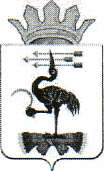 Организована разъяснительная работа по вопросам законодательства о противодействии коррупции. Приняты решения продолжить разъяснительную работу о противодействии коррупции; отслеживать изменения в законодательных документах области противодействия коррупции; совершенствование механизма внутреннего контроля за соблюдением работниками обязанностей, запретов и ограничена установленных действующим законодательством.За 2018 год случаев возникновения конфликта интересов, коррупциогенных рисков в МКУ «ЕДДС МО БМР» не выявлено и фактов коррупции не установлено.Директор МКУ «ЕДДС МО БМР»	                                В.А. ДунаевПриложение № 5 к протоколу  заседания комиссии попротиводействию коррупциина территориимуниципального образованияБайкаловский муниципальный районот 26.12.2018г. № 4План заседания комиссии по координации работы по противодействию коррупции в муниципальном образовании Байкаловский муниципальный район на 2019 год1 квартал 2019 года1. О выполнении плана мероприятий по противодействию коррупции  в муниципальном образовании Байкаловский муниципальный район на 2019-2020 годы, утвержденного постановлением администрации МО Байкаловский муниципальный района,  в 1 квартале 2019 года.2. Результаты правоприменительной практики по результатам вступивших в законную силу решений судов о признании недействительными ненормативных правовых актов, незаконными решений и действий (бездействий) органов местного самоуправления, муниципальных учреждений и их должностных лиц.2 квартал 2019 года1. О работе по формированию антикоррупционного мировоззрения у учащихся общеобразовательных организаций на территории Байкаловского района.2. Результаты правоприменительной практики по результатам вступивших в законную силу решений судов о признании недействительными ненормативных правовых актов, незаконными решений и действий (бездействий) органов местного самоуправления, муниципальных учреждений и их должностных лиц.3. О выполнении плана мероприятий по противодействию коррупции  в муниципальном образовании Байкаловский муниципальный район на 2019-2020 годы, утвержденного постановлением администрации МО Байкаловский муниципальный района  во 2 квартале 2019 года.квартал 2019 года1. О деятельности комиссии по соблюдению требований к служебному поведению муниципальных служащих и урегулированию конфликта интересов в Администрации муниципального образования Байкаловский муниципальный район.2. Результаты правоприменительной практики по результатам вступивших в законную силу решений судов о признании недействительными ненормативных правовых актов, незаконными решений и действий (бездействий) органов местного самоуправления, муниципальных учреждений и их должностных лиц.3. О выполнении плана мероприятий по противодействию коррупции  в муниципальном образовании Байкаловский муниципальный район на 2019-2020 годы, утвержденного постановлением администрации МО Байкаловский муниципальный района  в 3 квартале 2019 года.4 квартал 2019 года1. О результатах внутреннего финансового контроля по соблюдению требований  бюджетного законодательства, Федерального закона от 05.04.2013 № 44-ФЗ «О контрактной системе в сфере закупок товаров, работ, услуг для обеспечения государственных и муниципальных нужд» в 2019 году.2. О выполнении плана мероприятий по противодействию коррупции  в муниципальном образовании Байкаловский муниципальный район на 2019-2020 годы, утвержденного постановлением администрации МО Байкаловский муниципальный района в 4 квартале 2019года.3. Об утверждении Плана заседаний комиссии по координации работы по противодействию коррупции на 2020 год.Председатель комиссии                                                                         А.А. Жуков№п/пМероприятияСроквыполненияИнформация об исполнении1.Проведение антикоррупционной экспертизы  проектов нормативных правовых актов муниципального образования Байкаловский муниципальный район, действующих нормативных правовых актов В течение годаВ отношении проектов МНПА проведено 29 экспертиз, в отношении действующих МНПА – 34.2.Обеспечение участия независимых экспертов в антикоррупционной экспертизе путем размещения проектов нормативных правовых актов на официальном сайте администрации в сети «Интернет»В течение годаНа сайте в разделе проекты размещено38 проектов3.Разработка и утверждение в установленном порядке административных регламентов предоставления муниципальных услуг, внесение изменений в принятые административные регламентыВ течение года по мере изменения законодательстваВнесены изменения в 7 действующих административных  регламента, разработаны и утверждены - 24.Осуществление контроля за предоставлением муниципальными  служащими и лицами, замещающими муниципальные  должности  сведений о доходах, об имуществе и обязательствах имущественного характераЕжегодно до 30 апреля (муниципальные служащие),до 01 апреля(муниципальные должности)Все обязанные лица (31 муниципальный служащий) представили сведения по установленной форме в установленный срок. У 3 выявлено предоставление неполных или недостоверных сведений, привлечены к дисциплинарной ответственности.5.Опубликование в средствах массовой информации и размещение на официальном сайте администрации в сети Интернет информационно-аналитических материалов о реализации в муниципальном образовании антикоррупционной политики.ежеквартальноПодраздел «Противодействие коррупции» на сайте поддерживается в актуальном состоянии.В газете «Районная жизнь» опубликована информация для граждан о преимуществе обращения за муниципальными, государственными услугами в электронной форме.6.Проверка целевого и эффективного использования бюджетных средств План контрольных мероприятийотделом финансового контроля проведено 18 контрольных мероприятий, в рамках которых проведены десять проверок соблюдения требований бюджетного законодательства Российской Федерации (в том числе одна внеплановая и девять плановых проверок) и восемь проверок соблюдения требований законодательства в сфере закупок из которых одна проверка внеплановая. Так же отделом финансового контроля проведено шесть визуальных осмотров, одна встречная проверка.7.Обеспечение возможности оперативного взаимодействия граждан с органом местного самоуправления в сфере противодействия коррупции (функционирование «телефона доверия», электронной почты для приема сообщений по вопросам противодействия коррупции)по мере обращения представителей институтов гражданского обществаОбращений не поступало8.Проведение анализа соблюдения запретов, ограничений и требований, установленных в целях противодействия коррупции, в том числе касающихся получения подарков отдельными категориями лиц, выполнения иной оплачиваемой работы, обязанности уведомлять об обращениях в целях склонения к совершению коррупционных правонарушенийежегодно, за I квартал отчётного года – до 10 апреля отчётного года; за II квартал отчётного года – до 10 июля отчётного года; за III квартал отчётного года – до 10 октября отчётного года; за отчётный год – до 10 января года, следующего за отчётнымНе выявлено нарушений запретов, ограничений и требований, установленных в целях противодействия коррупции, в том числе касающихся получения подарков отдельными категориями лиц, выполнения иной оплачиваемой работы, обязанности уведомлять об обращениях в целях склонения к совершению коррупционных правонарушений9.Формирование у муниципальных служащих органов местного самоуправления муниципального образования, расположенного на территории Байкаловского района, отрицательного отношения к коррупцииежегодно, до 01 октябряПроведены аппаратные совещания с ознакомлением служащих с методическими материалами по противодействию коррупции 26.02.2018,28.05.2018г,26.07.2018г.,25.12.2018г.10.Проведение социологических исследований для оценки уровня коррупции в муниципальном образовании Байкаловский муниципальный район, и по результатам этих исследований принятие необходимых мер по  совершенствованию работы по противодействию коррупцииежегодно, до 01 октябрясоциологические исследования для оценки уровня коррупции проведены в 4 квартале 2018г.11.Обеспечение контроля за работой по предупреждению коррупции в муниципальных организациях (учреждений и предприятий) муниципального образования, расположенного на территории Байкаловского районаежегодно, до 01 октябряНаправляются методические материалы для наполнения сайтов подведомственных учреждений.На заседании комиссии по противодействии коррупции по итогам 2018 года заслушаны руководители 3 учреждений, подведомственных администрации